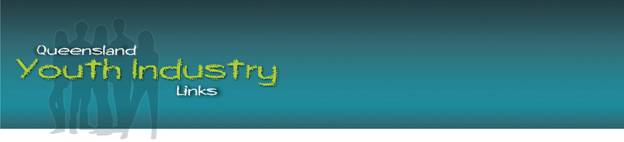 Queensland Youth Industry Links Inc.(QYIL)Moreton Region Youth Alliance (MRYA)Forum Report11th March 2011Moreton Region Youth Alliance (MRYA)The Moreton Region Youth Alliance (MRYA) is an established governance model that effectively fosters a strategic and whole-of-community approach to supporting young people’s learning and development - optimising the potential to influence leaders, facilitate stakeholder engagement and to build capacity within the region.  Purpose and terms of reference for the MRYA are:Share information from own organisations, identifying future directions, priorities, policy, initiatives and programs  Identify where synergies present opportunities or duplication creates challenges for young people and program providers operating at the local level  Identify where systemic change may improve outcomes and cooperatively work towards a seamless, integrated system of provision and support for young people  Develop a shared vision for improved education and transition outcomes for young people   Respond to issues raised by the Strategic GroupInfluence industry & business to share responsibility for young people’s preparation, capacity and transition outcomesGrow the capacity of own organisations to contribute effectively to the Federal Government’s education reform and social inclusion agendasInfluence partners and stakeholders within “sphere of influence” to contribute to the PB’s goals QYIL’s mission is to improve community and business engagement with schools to extend learning beyond the classroom, increase student engagement, deepen learning experiences, raise attainment levels and improve educational outcomes for all youth across the Moreton Bay Region.Moreton Region Forum     30th August 2010Representatives from Education Providers, Community Groups, Youth Organisations, Government Departments, Peak Industry Bodies and Employment Agencies & ACC’s from the Moreton Bay Region were asked to participate with outlining their views of the Challenges and Opportunities in relation to Attainment and Transitions of our Youth.The Forum attendees created working groups to discuss the opportunities and challenges outlined in QYIL’s Environmental Scan and the objective asked at each table:“With reference to the Challenges and Opportunities outlined, what are your views and strategies regarding these matters?”ExamplesThe Forum working groups submitted the information gathered from each table. This became the Challenges and Opportunities Data shared in the Moreton Bay Region Report 30th August 2010.The Challenges and Opportunities mostly discussed at each table are listed below, and as a result of the information and forum attendee’s willingness to participate, Key Advisory Groups (KAG) was created, listed below. Opportunities and Challenges			    Key Advisory GroupsMRYA Forum    28th October 2010 Attendees from The Moreton Region Forum 30th August 2010 were asked to reform as the Moreton Region Youth Alliance (MRYA) and answer specific questions in regards to the 5 Key Advisory Groups to give QYIL the strategic direction with developing partnerships that filled the need identified in the Opportunities and Challenges data. (See MRYA Report 28th October 2010)Regional Skill Shortage Key Advisory GroupThe Regional Skill Shortage Key Advisory Group was developed from the Moreton Region Youth Alliance (MRYA) which identified a need for a comprehensive report of the regions skill shortages.Regional Skill Shortages information assists with the creation of accessible training opportunities for our youth. With opportunities to develop skills in areas that have high employment needs our youth & community can create career paths that will develop into long term employment opportunities within our community.Parents & Family Engagement Key Advisory GroupThe Parents & Family Engagement Key Advisory Group identified a need engage parents and enlisting the parents to be actively involved with their families Attainment & Transition Goals.Opportunities DiscussedEducation parents as Career Advisors for their student children Linking with Indigenous community through the Neighbourhood CentresLinking with Schools Business and Industry Key Advisory GroupThis key advisory group identified the following as opportunities to more closely align the business-Industry-Education sectors in terms of transition to work and further study;Skills requirement AuditOverview of RTO availabilityConnections with the industry- connect current courses with traineeshipsPathways for school leavers into jobs/careers/trainingNetworks, advice & support in trainingGetting support on SWL, SAT’s to provide quality trainingIncreased integration with education providers and industryYoung People @ Risk Key Advisory GroupThe direction this Key Advisory Group was inclined toward the sharing of information with the broader education community. Points of discussion included:Current program are mainly focussed on addressing Young People who affect the community the most as a whole rather than addressing underlying issue. Discussed programs coming to the schools rather than trying to get kids to attend somewhere else Opportunities in the curriculum for this to happen during school timeThe focus was in regards to creating partnership between schools and Youth Organisations.Senior Phase NetworkSome of the curriculum issues that were identified at the MRYA Forum includedRegional or Travelling Career ExposCareer Speakers from Industry: Brokerage’Encourage Career Education into Primary SchoolEncourage increased access to Work ExperienceQYIL to lobby Fed and State Government for increase in “importance” of career education in National CurriculumThe issues were discussed and the Senior Phase Network broke the tasks into 3 subgroups.Group A: 		Kate Ruddy. (St Columbans Catholic College)Pathways & Transition OpportunitiesGroup B: 		Ken Simpson. (Morayfield SHS)School-Industry InterfaceGroup C: 		Gregg Nowell.( Mueller College)Industry Validation/VET NetworkThe subgroup leaders reported back on the results of their meetings since the first SPN meeting that was held on 30th Nov 2010Moreton Region Youth Alliance 11th March 2011Geoff Timm Regional Engagement Manager explained the role of MRYA, the Key Principals of Partnering and the Stages of a partnership.The MRYA is the most important partnership as it guides our activities throughout the RegionShare information from own organisations, identifying future directions, priorities, policy, initiatives and programsInfluence industry & business to share responsibility for young people’s preparation, capacity and transition outcomesEveryone in the room today is committed to the youth agenda and together we can make a difference Key Principals of PartneringEquity						RESPECT Transparency					TRUST Mutual Benefit				SUSTAINABILITY Stages of a partnershipCreate 						ENGAGEMENTDeveloping 					COMMITMENTSustaining 					OWNERSHIPPartnershipsPartnership participants showcased the following Partnerships:Morayfield High School – Biga Training Enterprise PartnershipMoU between the parties, allowing tenancy of TTCBiga provides free materials for student useIndustry Certification levels agreed uponIndustry Apprentices and SAT’s to be trained by BIGA at the TTCCaboolture and Morayfield State High Schools Civil Construction/Building and Construction PartnershipCombined Board of managementCross Campus managerEnterprise model of operationIndustry Validated Certification Burpengary Youth Space PartnershipCommunity inputA variety of opportunities for youthLinks between school/business /industry in the Burpengary areaOpportunity for Enterprise model to be used in developing theLIFEmpowerLocal Professional and Business women are developing a Mentoring, Guest Speaking and Workshop Program to deliver to Local High School Students in regards to Social Networking, Financial Awareness and LegalitiesMoreton Bay Region Indigenous Employment Expo To expose employers to the benefits of employing Indigenous Australians  To increase access to employment opportunities for Indigenous Australians  To provide promotional opportunities for employment service providers Moreton Bay Regional Councils Try a TradeIncreased capacity of MBRC Work Shops for Student’s ExperienceCreated  the Space for Work Shops to Build Capacity Working with Work Shops & Schools for a Self Sustainable ProgramKey Advisory GroupsThe presentation of each Key Advisory Groups Features and Outcomes for Youth was delivered by the Key Advisory Groups nominated speaker:Senior Phase NetworkThree working Groups:Group A: 		Kate Ruddy. (St Columbans Catholic College)Pathways & Transition OpportunitiesGroup B: 		Ken Simpson. (Morayfield SHS)School-Industry InterfaceGroup C: 		Gregg Nowell.( Mueller College)Industry Validation/VET NetworkOutcomes for Youth:Clear transition and attainment pathwaysIndustry articulation with VET offeringsBusiness & Industry Key Advisory GroupDennis Chiron- Caboolture Business Enterprise Centre (CBEC)Features:School-Workplace visits: Work experience/SAT possibilities (Where desired): Resume preparation: Business/Industry mentors identified: Student interviews at CBEC (Video): Mentors complete school visits – Feedback re interviewsOutcomes for Youth:Local business - Industry knowledgePractical experience in resume preparation and interview techniqueSupport of business - industry employerPathways to local jobsSchool based apprenticeships/traineeshipsParents & Families Key Advisory GroupJoe Proctor - DETFeatures:Engage Indigenous and Pacific Islander Cohort through Community CentresFree Training in Career Advice for Parents and Community StaffEducation by Stealth of Senior School Requirements : re SET PlansOutcomes for Youth:Better understanding of Senior Education and PathwaysParents increase knowledge of Careers and PathwaysSupport Family Engagement in Schools through Increased KnowledgePathways to local jobsSchool based apprenticeships/traineeshipsRegional Skill Shortages Key Advisory GroupKevin O’Sullivan - DEEWR  Purpose:To inform educators and training organisations of the Skill Shortage Trends in the Moreton Bay Region for the future development of skilled workers.  Outcomes for Youth:Local business - Industry knowledgeSupport of business - industry employerPathways to local jobsSchool based apprenticeships/traineeshipsYoung People @ Risk Key Advisory Group Purpose:“Taking a proactive approach to the provision of support to youth at risk in the Moreton Bay Region” Outcomes for Youth:Taking a  holistic approach with Youth @ Risk EngagementCreating the engagement space for the development strategic planning“What happens next?”Members of the MRYA moved to the Key Advisory Group Action Group Tables to discuss the questionSenior Phase NetworkIdentified needs:To link with the Regional Skill Shortage and Business & Industry Key Advisory GroupsTo improving communication and interaction with Business, Industry and SchoolsTo creating a better understanding of employer expectation and employability skills, students needs – generic not specific – eg. Grooming, manners, etiquette, strategic skills, respect, generational barriersThe value adds to this initiative:Development of mentor program with students from geographic area to talk to/mentor students about life skills and optionsEducate industry about some methods they use with interactions with students (eg work experience) to ensure positive experiencesActions to be undertaken by the KAG in the next 3 months Develop a handout – employers – school contacts for SATS/ Work Exp (Moreton Schools)To be done by end April 2011 by Joe ProctorBusiness & Industry Key Advisory GroupIdentified needs:Organise monthly meetings within the groupThe value adds to this initiative:Build confidence within the regionInstil confidence into businessActions to be undertaken by the KAG in the next 3 months Link with Regional Skill Shortage Key Advisory GroupLink with businesses about what they need & when they need itLink with Senior Phase Network and the development of the employer expectation and employability skillsParents & Families Key Advisory GroupIdentified needs:Link with the PaCE Program who have developed strategies for communities to engageResearch Mountain Creek SHS ProgramThe value adds to this initiative:DEEWR Mueller College & Mylestones Employment: Learning supportMorayfield SHS & Mueller Collegepartner with Neighbourhood Centres in regards to information nightsTrain the Trainer with SET plans etcPartner information – share venueCareer night & subject selectionCasual presentation – onlineMore life and inactive expoSchools and Community centres work togetherActions to be undertaken by the KAG in the next 3 months:Link with PACE (funding avail) & Leadership program –connecting with community organisationsLink with P & C’sLink with CRYPAR Regional Skill Shortages Key Advisory GroupAreas for research include:ABS Stats at a state on Brisbane Level (2006)Assume Brisbane = MoretonConstruction – Retail – Manufacturing – Health – EducationAging Workforce – new employees to replace as they leaveSunshine Coast – Caboolture 340 Employer SurveyUse resourced data to develop a single reportLocal Knowledge to supportDET Training, Chamber of Commerce, Council, Next Step DataThe value adds to this initiative:Busy @ Work – Regional business development plan from each coordinatorCouncil – Confidence SurveyDEEWR – Coordination of InfoStudent Vision – Helen Pawson Clontarf Beach SHSActions to be undertaken by the KAG in the next 3 months Continued shared dataQYIL develop reportYoung People @ Risk Key Advisory Group Identified need:Link with PoliceLink with Key Advisory Groups: Skill Shortage, Business & Industry, Senior Phase NetworkTo centralise information of programs for smooth referrals and transitionThe value adds to this initiative:Actions to be undertaken by the KAG in the next 3 months: Create Police linksCreate Industry linksEngage Schools and supporting SET planEngage Youth Justice ConferencingEngage YANA FundingMentorship – self mentor – leadershipMRYA Members:Skills shortagesLack of transport infrastructureHigh population growthHigh level of socio-economic disadvantageEconomic downturn within the regionLimited partnership developmentWorkforce containment / train and retain Business and Industry engagementParent & family engagementCareer development curriculum Fully integrated VET programsLack of resources within schools to support successful and holistic career and transitions activitiesAssessment and support systems for young people at riskBusiness & Industry EngagementBusiness and Industry Key Advisory Group  Parent & Family EngagementParents & Family Engagement Key Advisory GroupHigh Level of DisadvantagedYouth @ Risk Key Advisory GroupAssessment and Support systems for Young People at RiskCareer Development CurriculumSenior Phase NetworkFully Integrated VET ProgramsSkill ShortagesRegional Skill Shortage Key Advisory GroupLack of Transport InfrastructureHigh Population GrowthSenior Phase NetworkSenior Phase NetworkSally CrothersThe Lakes CollegeJason CarrDepartment Employment & TrainingLyn McDonaldNarangba Valley State High SchoolKate RuddySt Columbans CollegeJan FedrickEQ North Coast RegionSherryl GregorySt Columbans CollegeDavid LiddyQLD HealthJoe ProctorDepartment Employment & TrainingKen SimpsonMorayfield State High SchoolBusiness & Industry Key Advisory GroupBusiness & Industry Key Advisory GroupShay PearceMylestones EmploymentSteve HoganDEEWRKaren AhlWeb – StaJames McLeodMylestones EmploymentJim BoxCaboolture State High SchoolTony WhittakerManufacturing Skills QLDKris McCueBridgeworksDennis ChironCaboolture Business Enterprise CentreWayne BoesmansMoreton Bay Regional CouncilWayne DelaforceQYILParent & Family Engagement Key Advisory GroupParent & Family Engagement Key Advisory GroupGregg NowellMueller CollegeJanelle AmosMorayfield State High SchoolTerri TonkinDEEWRRay MattsonMylestones EmploymentOmer YezdaniDEEWRLee SheaQYILAnnette HomannQYILRegional Skill Shortage Key Advisory GroupRegional Skill Shortage Key Advisory GroupSophie HeadMoreton Bay Regional CouncilHelen PawsonClontarf Beach State High SchoolSharon WernowskiBusy at WorkKevin O’SullivanDEEWRAndrew QuainRegional Development AustraliaGeoff TimmQYILYoung People @ Risk Key Advisory GroupYoung People @ Risk Key Advisory GroupJan RobinsonWorklinksStephanie BluntWorklinksTrish BradyIndependent Schools QLDBindy IvesYouth Outreach ServiceCarol GollschewskyUnited SynergiesTim EyreCBEC/Youth JusticeNaomi RaywardMoreton Bay Regional CouncilBill FowlesBurpengary.comMichelle BartonIntercept